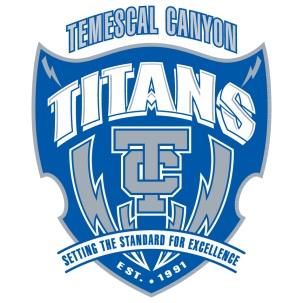 Temescal Canyon High SchoolRequest for Letter of RecommendationBasic Information:Student Name ______________________________________________________________ Student Email address  _______________________________________________________Counselor ______________________________________ Due Date ___________________ Purpose for recommendation (Circle one):  College     Scholarship      Job     Other_________I am living with (check all that apply)_____ Father     _____ Mother     _____Step-father     _____ Step-mother     _____ Other_____Guardian (name and relationship) ___________________________________________Mother’s occupation______________________________ Employer_____________________Mother’s highest level of education (check one)___didn’t complete high school     ___ high school graduate     ___ some college     ___ college degreeFather’s occupation______________________________ Employer_____________________Father’s highest level of education (check one)___didn’t complete high school     ___ high school graduate     ___ some college     ___ college degreeWill you or your siblings be the first in your family to earn a college degree? _______________How many members of your family will be attending college during your freshman year?_____What special circumstances or challenges have you faced during high school? __________________________________________________________________________________________________________________________________________________________________What are your personal and educational goals? ________________________________________________________________________________________________________________What do you plan to study in college and why? ________________________________________________________________________________________________________________Why is education important to you? _________________________________________________________________________________________________________________________What do you see yourself doing 10 years from now? ____________________________________________________________________________________________________________What else, about yourself, is important for the writer of your letter of recommendation to know? ______________________________________________________________________________________________________________________________________________________Academic Record: Cumulative GPA: ________Class Rank : ________ out of________What AP/Honors/IB classes have you taken? __________________________________________________________________________________________________________________What AP/IB exams have you passed? ____________________________________________ ___________________________________________________________________________ Academic Honors:_______________________________________________________________________________________________________________________________________Favorite class:______________________________ Why? _______________________________________________________________________________________________________Community Service: (include additional pages if necessary)Activities: Please include Clubs, Teams, Organizations, etc. (both in school and in the community) include honors, awards, leadership roles, length of involvement, etc.Which activity/award has had the most significance to you and why? __________________________________________________________________________________________________________________________________________________________________________Work Activities:Other information:If you were to write your own letter of recommendation what would you include?___________________________________________________________________________________________________________________________________________________________________________________________________________________________________________________________________________________________________________________________________________________________________________________________________________________________________________________________________________________________________________________________________________________________________________________________________________________________________________________________________________________________________________________________________________________________________________________________________________________________________________________________________________________________________________________________________________________________________________________________________________________________________________________________________________________________________________________________________________________________________________________________________________________________________________________________________________________________________________________________ActivityOrganization servedTotal Number of hoursFreshman YearSophomore YearJunior YearSenior YearJobDates WorkedHours per weekResponsibilities